ПОЯСНЮВАЛЬНА ЗАПИСКА№ ПЗН-24761 від 15.07.2022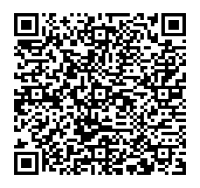 до проєкту рішення Київської міської ради:Про поновлення товариству з обмеженою відповідальністю «КОМЕРЦІЙНО-ВИРОБНИЧА ФІРМА «КРОКУС» договору оренди земельних ділянок від 27 вересня 2005 року № 91-6-00493              (зі змінами)Юридична особа:*за даними Єдиного державного реєстру юридичних осіб, фізичних осіб- підприємців та громадських формувань2. Відомості про земельні ділянки (кадастровий № 8000000000:88:186:0015; 8000000000:88:186:0013; 8000000000:88:195:0007; 8000000000:88:195:0018; 8000000000:88:195:0019; 8000000000:88:195:0020; 8000000000:88:192:0012; 8000000000:88:192:0013; 8000000000:88:192:0014; 8000000000:88:186:0016).* Наведені розрахунки НГО не є остаточними і будуть уточнені відповідно до вимог законодавства при оформленні права на земельну ділянку.3. Обґрунтування прийняття рішення.Розглянувши звернення зацікавленої особи, відповідно до Земельного кодексу України, Закону України «Про оренду землі» та Порядку набуття прав на землю із земель комунальноївласності у місті Києві, затвердженого рішенням Київської міської ради від 20.04.2017                            № 241/2463, Департаментом земельних ресурсів виконавчого органу Київської міської ради (Київської міської державної адміністрації) розроблено цей проєкт рішення.4. Мета прийняття рішення.Метою прийняття рішення є забезпечення реалізації встановленого Земельним кодексом України права особи на оформлення права користування на землю.5. Особливі характеристики ділянок.6. Стан нормативно-правової бази у даній сфері правового регулювання.Загальні засади та порядок поновлення договорів оренди земельних ділянок (шляхом укладення договорів на новий строк) визначено абзацами третім та четвертим розділу IX «Перехідні положення» Закону України «Про оренду землі» і Порядком набуття прав на землю із земель комунальної власності у місті Києві, затвердженим рішенням Київської міської ради від 20.04.2017 № 241/2463.7. Фінансово-економічне обґрунтування.Реалізація рішення не потребує додаткових витрат міського бюджету.Відповідно до Податкового кодексу України та рішення Київської міської ради                              від 09.12.2021 № 3704/3745 «Про бюджет міста Києва на 2022 рік» орієнтовний розмір річної орендної плати складатиме: 8. Прогноз соціально-економічних та інших наслідків прийняття рішення.Наслідками прийняття розробленого проєкту рішення стане реалізація зацікавленою особою своїх прав щодо оформлення права користування земельними ділянками.Доповідач: директор Департаменту земельних ресурсів Валентина ПЕЛИХ Назва	Товариство з обмеженою відповідальністю «КОМЕРЦІЙНО-ВИРОБНИЧА ФІРМА «КРОКУС» (ЄДРПОУ 21512106) Перелік засновників (учасників) юридичної   особи*ЛОМАДЗЕ ТЕТЯНА МИКОЛАЇВНАКраїна громадянства: Україна. Місцезнаходження: Україна, 03194, місто Київ, бульвар Кольцова, будинок           14-Е, квартира 61.Розмір внеску до статутного фонду (грн.): 2000,00. СТАРОВОЙТ ВОЛОДИМИР МИКОЛАЙОВИЧКраїна громадянства: Україна. Місцезнаходження: Україна, 04211, місто Київ, Оболонська набережна, будинок 1, корпус 2, квартира 78.Розмір внеску до статутного фонду (грн.): 98000,00. Кінцевий бенефіціарний   власник (контролер)*ЛОМАДЗЕ ТЕТЯНА МИКОЛАЇВНАУкраїна, 03194, місто Київ, бульвар Кольцова, будинок           14-Е, квартира 61, тип бенефіціарного володіння - прямий вирішальний вплив;СТАРОВОЙТ ВОЛОДИМИР МИКОЛАЙОВИЧУкраїна, д. н. 25.08.1966, м. Київ, Оболонська набережна, буд.1, корпус 2, квартира 78, відсоток частки статутного капіталу в юридичній особі - 98, тип бенефіціарного володіння-пряме. Клопотаннявід 10.06.2021 № 440055568, лист (вхідний від 30.09.2021           № 08/23538, від 07.07.2022 № 057/5108) Місце розташування (адреса)м. Київ, вул. Павла Пестеля та вул. Старовокзальна у Шевченківському районі Площі 0,0059 га (в межах червоних ліній), 0,0040 га (в тому числі 0,0026 га в межах червоних ліній), 0,0078 га (в межах червоних ліній), 0,0014 га (в межах червоних ліній), 0,0031 га (в межах червоних ліній), 0,0105 га, 0,0059 га, 0,0012 га, 0,0207 га, 0,0394 га (в межах червоних ліній) відповідно Вид та термін оренда на 5 років (поновлення) Код виду цільового призначення03.07 - для будівництва та обслуговування будівель торгівлі (для експлуатації та обслуговування торговельних рядів та кіосків) Нормативна грошова   оцінка  (за попереднім розрахунком*)Земельних ділянок з кадастровими номерами:8000000000:88:186:0015	636 963 грн 33 коп.8000000000:88:186:0013	490 317 грн 82 коп.8000000000:88:195:0007	850 858 грн 85 коп.8000000000:88:195:0018 	152 718 грн 26 коп.8000000000:88:195:0019 	303 299 грн 81 коп.8000000000:88:195:0020	1 027 305 грн 79 коп.8000000000:88:192:0012	650 233 грн 40 коп.8000000000:88:192:0013	147 095 грн 35 коп.8000000000:88:192:0014	2 537 394 грн 70 коп.8000000000:88:186:0016 	4 475 162 грн 20 коп. Наявність будівель і   споруд на ділянці:Вільні від капітальної забудови. На земельних ділянках розташовані тимчасові споруди торгівельного призначення (акт обстеження від 01.07.2021               № 21-0493/10).Інформація про зареєстровані об’єкти нерухомого майна, що належать товариству з обмеженою відповідальністю «КОМЕРЦІЙНО-ВИРОБНИЧА ФІРМА «КРОКУС» у Державному реєстрі речових прав на нерухоме майно відсутня.   Наявність ДПТ:Детальний план території відсутній.  Функціональне   призначення згідно з Генпланом:Території вулиць та доріг. Рішенням Київської міської ради від 27.01.2005 № 59-1/2635 земельні ділянки надавалися в оренду для експлуатації та обслуговування торговельних рядів та кіосків Правовий режим:Згідно з відомостями Державного реєстру речових прав на нерухоме майно земельні ділянки перебувають у комунальній власності територіальної громади міста Києва.Згідно з відомостями Державного земельного кадастру: категорія земель - землі житлової та громадської забудови;, код виду цільового призначення - 03.07. Розташування в зеленій   зоні:Не відносяться до територій зелених насаджень загального користування, визначених рішенням Київської міської ради                    від 08.07.2021 № 1583/1624  «Про затвердження показників розвитку зеленої зони м. Києва до 2022 року та концепції формування зелених насаджень в центральній частині міста».Інші особливості:Земельні ділянки загальною площею 0,10 га, в тому числі площею 0,06 га в межах червоних ліній, відповідно до рішення Київської міської ради від 27.01.2005 № 59-1/2635 передані на 5 років в оренду товариству з обмеженою відповідальністю «КОМЕРЦІЙНО-ВИРОБНИЧА ФІРМА «КРОКУС» (далі – Товариство) для експлуатації та обслуговування торговельних рядів та кіосків на вул. Павла Пестеля та                                                     вул. Старовокзальній у Шевченківському районі (договори оренди від 27.09.2005 № 91-6-00493, № 91-6-00495,                                     № 91-6-00492, № 91-6-00500, № 91-6-00499, № 91-6-00494,           № 91-6-00496, № 91-6-00498, № 91-6-00497, № 91-6-00491).Рішенням Київської міської ради від 31.03.2011 № 139/5526 договір оренди від 27.09.2005 № 91-6-00493 поновлено на 5 років та внесено до нього зміни, включивши до складу об’єктів оренди цього договору земельні ділянки, що були об’єктами оренди за договорами від 27.09.2005, № 91-6-0495,                                    № 91-6-00492, № 91-6-00500, № 91-6-00499, № 91-6-00494,                   № 91-6-00496, № 91-6-00498, № 91-6-00497, № 91-6-00491, та які були зняті з реєстрації Головним управлінням земельних ресурсів.На підставі цього рішення між сторонами укладено договір від 26.12.2011 № 91-6-00948.Частина земельних ділянок розташована в межах червоних ліній.Постійною комісією Київської міської ради з питань містобудування, архітектури та землекористування на засіданні 01.03.2016 (протокол № 5) вирішено поновити договір на 5 років (угода про поновлення від 29.07.2016 № 194).Термін оренди за договором до 29.07.2021.Департаментом земельних ресурсів виконавчого органу Київської міської ради (Київської міської державної адміністрації) (далі – Департамент) готувався проєкт рішення Київської міської ради «Про відмову товариству з обмеженою відповідальністю «КОМЕРЦІЙНО - ВИРОБНИЧА ФІРМА «КРОКУС» в поновленні договору оренди земельних ділянок від 27 вересня 2005 року                           № 91-6-00493 (зі змінами)» від 13.08.2021 № 08/231-3051/ПР, який 13.08.2021 передавався для подальшого розгляду Київською міською радою в порядку, встановленому її Регламентом.Постійною комісією Київської міської ради з питань архітектури, містобудування та земельних відносин на засіданні від 06.10.2021, враховуючи  лист Товариства (вхідний від 30.09.2021 № 08/23538), цей проєкт рішення відхилено та рекомендовано Департаменту повторно розглянути клопотання про поновлення  (протокол № 18/20).Враховуючи рекомендації цієї комісії, розглянувши листи Товариства (вхідний від 30.09.2021 № 08/23538, від 07.07.2022 № 057/5108, від 26.07.2022 № 057/5660) та з метою наповнення доходної частини місцевого бюджету Департаментом підготовлено проєкт рішення Київської міської ради про поновлення Товариству на 5 років договору оренди.   Згідно з довідкою ГУ ДПС у м. Києві від 07.06.2021                         № 57218/6/26-15-13-01-16 станом на 03.06.2021 у  Товариства заборгованість по орендній платі не обліковувалась. Відповідно до інформації, розміщеної на офіційному вебсайті ДПС України, станом на 01.01.2022 Товариство до переліку суб’єктів, які мають податковий борг до місцевого бюджету, не включено. Згідно з листом від 26.07.2022 № 8 (вх. від 26.07.2022 № 057/5660) Товариство продовжує сплачувати орендну плату за використання земельних ділянок у повному обсязі (копії платіжних доручень додані).Зважаючи на те, що Департамент земельних ресурсів виконавчого органу Київської міської ради (Київської міської державної адміністрації) не має повноважень приймати рішення про поновлення чи відмову у поновленні договорів оренди землі та враховуючи положення статей 9, 122 Земельного кодексу України та пункту 34 частини першої статті 26 Закону України «Про місцеве самоврядування в Україні» (щодо обов’язковості розгляду питань землекористування на пленарних засіданнях) вказаний проєкт рішення направляється для подальшого розгляду Київською міською радою.Кадастровий номерРозмір річної орендної плати, %Річна орендна плата, грн8000000000:88:186:001511,2571 658,378000000000:88:186:001311,2555 160,758000000000:88:195:000711,2595 721,628000000000:88:195:0018 11,2517 180,808000000000:88:195:0019 11,2534 121,238000000000:88:195:002011,25115 571,908000000000:88:192:001211,2573 151,268000000000:88:192:001311,2516 548,238000000000:88:192:001411,25285 456,908000000000:88:186:0016 11,25503 455,75Всього:1 268 026,81Директор Департаменту земельних ресурсівВалентина ПЕЛИХ